Supplemental Table 1: European Union and World Health Organisation limits for air pollutants (2019)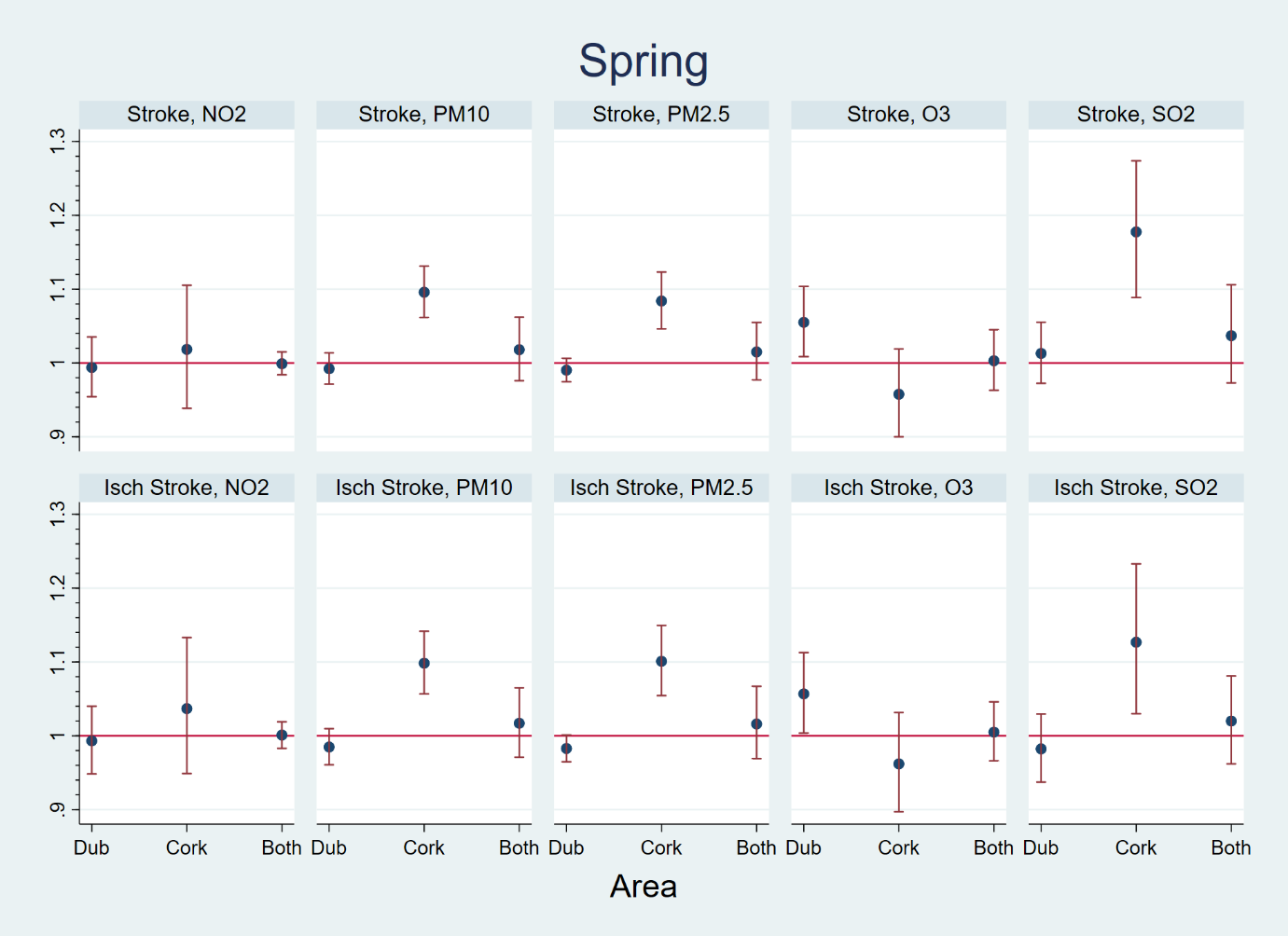 Supplemental Figure 1: Single-pollutant models for the impact of IQR changes in pollution levels for all stroke cases (Stroke) and ischaemic stroke cases (Isch Stroke) in Dublin (Dub), Cork, and both areas together at lag 0-2 days during Spring. Relative risks (blue dots) and 95% confidence intervals (red vertical lines).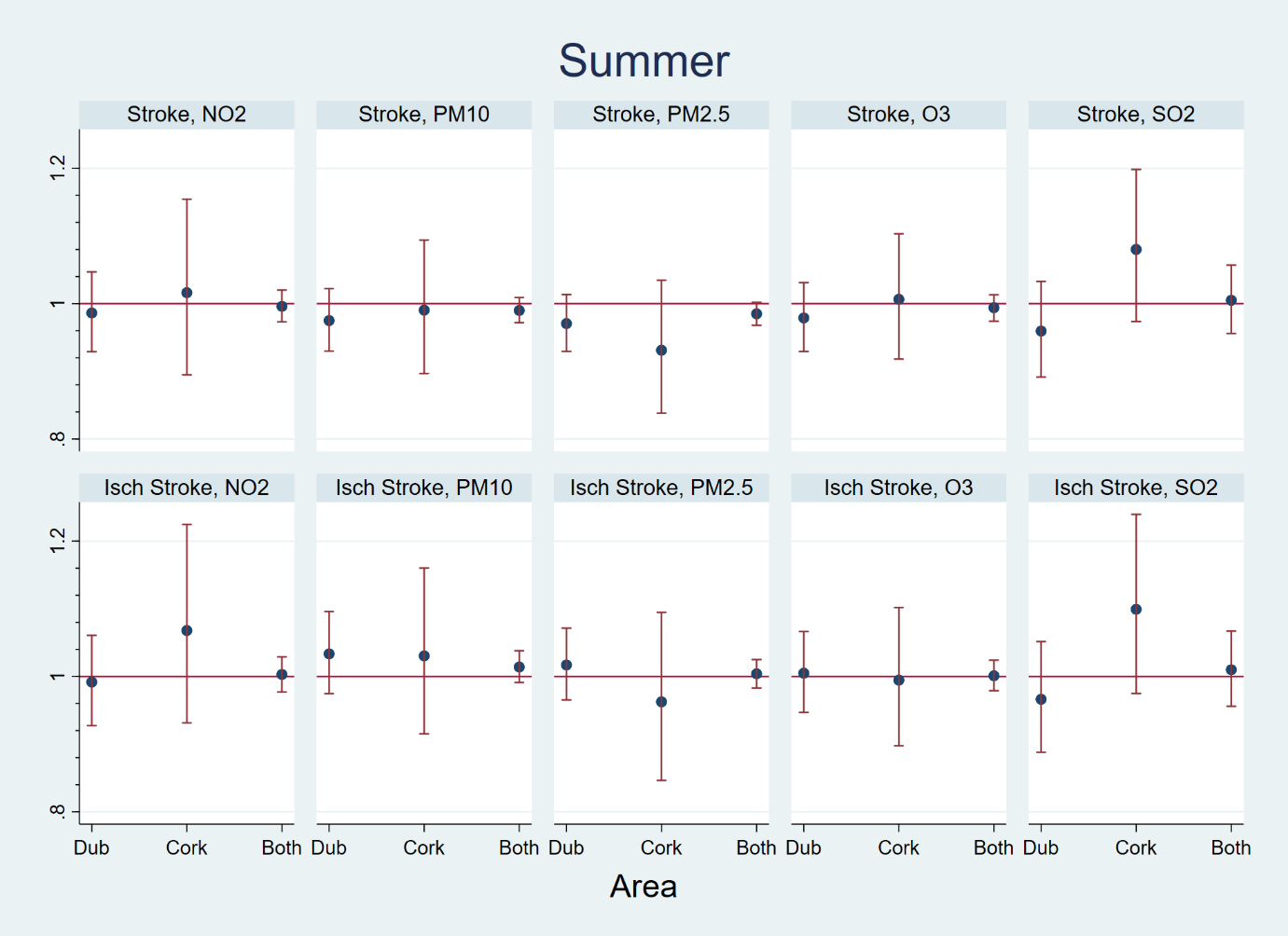 Supplemental Figure 2: Single-pollutant models for the impact of IQR changes in pollution levels for all stroke cases (Stroke) and ischaemic stroke cases (Isch Stroke) in Dublin (Dub), Cork, and both areas together at lag 0-2 days during Summer. Relative risks (blue dots) and 95% confidence intervals (red vertical lines).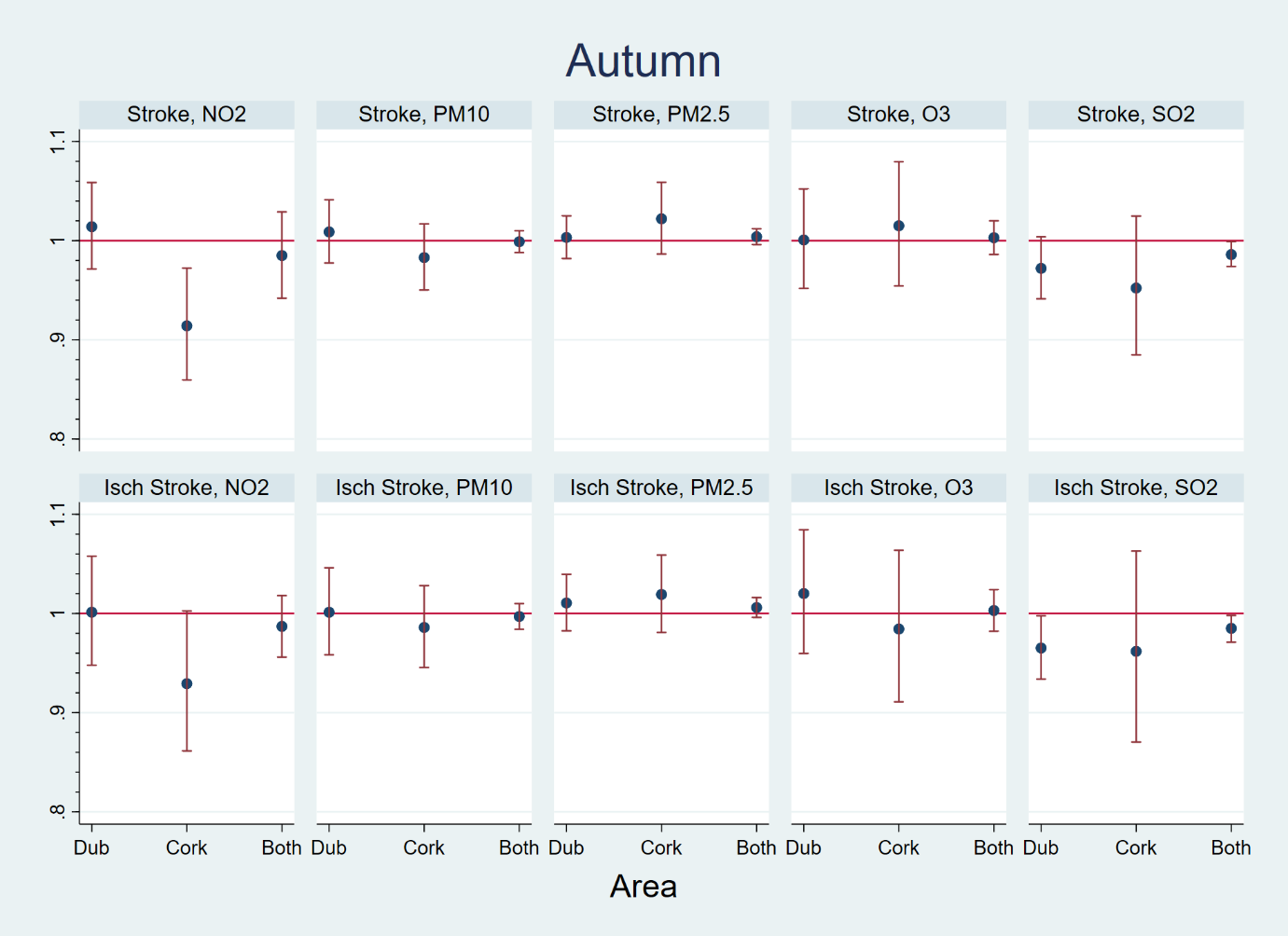 Supplemental Figure 3: Single-pollutant models for the impact of IQR changes in pollution levels for all stroke cases (Stroke) and ischaemic stroke cases (Isch Stroke) in Dublin (Dub), Cork, and both areas together at lag 0-2 days during Autumn. Relative risks (blue dots) and 95% confidence intervals (red vertical lines).PollutantTime PeriodAgencyConcentrationPermitted exceedances per yearPM2.5YearlyEU25 μg/m3N/APM2.5YearlyWHO10 μg/m3N/APM2.5DailyEUN/AN/APM2.5DailyWHO25 μg/m3NonePM10YearlyEU40 μg/m3N/APM10YearlyWHO20 μg/m3N/APM10DailyEU50 μg/m335PM10DailyWHO50 μg/m3NoneNO2YearlyEU40 μg/m3N/ANO2YearlyWHO40 μg/m3N/ANO2HourlyEU200 μg/m318NO2HourlyWHO200 μg/m3NoneSO2DailyEU125 μg/m33SO2DailyWHO20 μg/m3NoneSO2HourlyEU350 μg/m324SO210-minute meanWHO500 μg/m3NoneOzoneMaximum daily 8 hour meanEU120 μg/m325 days averaged over 3 yearsOzoneMaximum daily 8 hour meanWHO100 μg/m3None